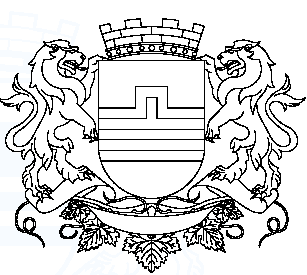 Crna Goraglavni grad - PODGORICAS K U P Š T I N A ODBOR ZA IZBOR I IMENOVANJABroj: 02-016/23- 348         Podgorica, 10. maj 2023. godineNa osnovu člana  čl. 16 i 19 Odluke o obrazovanju radnih tijela Skupštine Glavnog grada – Podgorice (»Službeni list CG – opštinski propisi», broj 31/19), Odbor za izbor i imenovanja Skupštine Glavnog grada – Podgorice, objavljuje –J A V N I  P O Z I Vza predlaganje kandidata za tri člana - predstavnika nevladinih  organizacija Savjeta za pitanja lica sa invaliditetom SkupštineGlavnog  grada1.  Savjet za pitanja lica sa invaliditetom Skupštine Glavnog grada (u daljem tekstu Savjet), osnovan je Odlukom o obrazovanju radnih tijela Skupštine Glavnog  – Podgorice.                   Savjet razmatra pitanja koja se odnose na stvaranje uslova za organizovano i kvalitetno zalaganje i preduzimanje aktivnosti za pomoć licima sa invaliditetom i podizanje standarda u kvalitetu njihovog života i rada, a naročito: na ostvarivanje prava lica sa invaliditetom utvrđenih zakonom i međunarodno prihvaćenim standardima; da se aktima Skupštine Glavnog grada obezbijede, odnosno da se ukupno poprave uslovi života za ova lica, a posebno u oblastima planiranja i uređenja prostora, komunalnim oblastima i društvenim djelatnostima; na iniciranje mjera i aktivnosti za unapređivanje prava lica sa invaliditetom; informisanje javnosti o pravima, mogućnostima i potrebama lica sa invaliditetom; ostvarivanje i drugih prava od značaja za status ovih lica.                Savjet ima predsjednika i 12 članova od kojih su tri člana predstavnici nevladinih organizacija koje u osnivačkom aktu i statutu imaju utvrđene djelatnosti i ciljeve za ostvarivanje i unapređivanje prava lica sa invaliditetetom. 2. Pravo predlaganja kandidata za člana radnog tijela Skupštine, ima nevladina organizacija sa sjedištem u Glavnom gradu koja obavlja djelatnost u Glavnom gradu. Nevladina organizacija može predložiti kandidata za člana Savjeta ako: -  je upisana u registar nevladinih organizacija prije objavljivanja javnog poziva;     - u aktu o osnivanju i statutu ima utvrđene djelatnosti i ciljeve koje su u vezi sa djelokrugom poslova radnog tijela; - je u poslednje tri godine realizovala najmanje jedan projekat, sprovela istraživanje, izradila dokument, učestvovala u najmanje jednoj kampanji ili realizovala najmanje dvije jednokratne akcije u vezi sa djelokrugom poslova radnog tijela;- članovi organa upravljanja nijesu članovi organa političkih partija, javni funkcioneri u smislu Etičkog kodeksa za izabrane predstavnike i funkcionere u lokalnoj samoupravi Glavnog grada, lokalni službenici, odnosno namještenici i zaposleni u javnim službama čiji je osnivač Glavni grad;- je predala poreskom organu prijavu za prethodnu fiskalnu godinu (fotokopija bilansa stanja i uspjeha). 3.  Za člana Savjeta može biti predloženo lice koje:     -   ima prebivalište u Glavnom gradu,        -  je osnivač, član, zaposlen ili volonter nevladine organizacije najmanje jednu godinu prije podnošenja predloga,      - nije član organa političkih partija, javni funkcioner u smislu Etičkog kodeksa za izabrane predstavnike i funkcionere u lokalnoj samoupravi Glavnog grada,        - nije lokalni službenik, odnosno namještenik i zaposleni u javnim službama čiji je osnivač Glavni grad. 4.Uz predlog kandidata za člana Savjeta nevladina organizacija podnosi:    - kopiju rješenja o upisu u registar nevladinih organizacija;   - kopiju akta o osnivanju nevladine organizacije i kopiju statuta nevladine organizacije;   - pregled realizovanih projekata i aktivnosti u vezi sa djelokrugom poslova radnog tijela;    - dokaz da je predala poreskom organu prijavu za prethodnu fiskalnu godinu (fotokopija bilansa stanja i uspjeha);   - izjavu lica ovlašćenog za zastupanje i predstavljanje nevladine organizacije da članovi organa upravljanja nevladine organizacije nijesu članovi organa političkih partija, javni funkcioneri u smislu Etičkog kodeksa za izabrane predstavnike i funkcionere u lokalnoj samoupravi Glavnog grada, lokalni službenici, odnosno namještenici i zaposleni u javnim službama čiji je osnivač Glavni grad;    - biografiju kandidata;    - potvrdu da je kandidat osnivač, član, zaposlen ili volonter u nevladinoj organizaciji najmanje jednu godinu prije podnošenja predloga;      - izjavu kandidata da nije član organa političke partije, javni funkcioner u smislu Etičkog kodeksa za izabrane predstavnike i funkcionere u lokalnoj samoupravi Glavnog grada, lokalni službenik, odnosno namještenik ili zaposleni u javnim službama čiji je osnivač Glavni grad i da prihvata kandidaturu za člana Savjeta;       - dokaz o realizaciji najmanje jednog projekta u poslednje tri godine, sprovedenom istraživanju, izradi dokumenta, učešću u najmanje jednoj kampanji ili realizaciji najmanje dvije jednokratne akcije u vezi sa djelokrugom poslova radnog tijela.         Dokaz o prebivalištu kandidata pribavlja se po službenoj dužnosti. 5. Na osnovu blagovremene i potpune dokumentacije, Odbor za izbor i imenovanja utvrđuje listu kandidata predstavnika nevladinih organizacija, koji ispunjavaju uslove za člana Savjeta za pitanja lica sa invaliditetom Skupštine.                            Odbor za izbor i imenovanja donosi odluku o izboru kandidata koji ispunjava propisane uslove i za koga je dostavljeno najviše predloga nevladinih organizacija.              U slučaju dostavljanja istog broja predloga, prednost ima onaj kandidat koji ima bolje reference, odnosno ima više iskustva u oblasti koja je iz djelokruga poslova ovog radnog tijela.8. Predlozi kandidata za člana Savjeta podnose se Odboru za izbor i imenovanja Skupštine Glavnog grada – Podgorice, ulica Njegoševa 20, u roku od 10 dana od dana objavljivanja Javnog poziva.              Ovaj javni poziv objaviće se u dnevnom listu "Pobjeda" i na web sajtu Glavnog grada - Podgorica (www.podgorica.me).                NAPOMENA: Bliže infomacije u vezi sa javnim pozivom mogu se dobiti u Službi Skupštine, tel.  482- 051.                                                                                                                                                                           PREDSJEDNIK ODBORA,                                                                                                mr Vasilije Čarapić